Music Arts Management, B.S.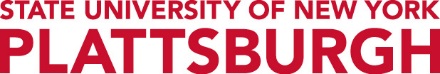 *Suggested Guided PathwayTotal Minimum Credits 120* This represents an example of a suggested 4-year program pathway. Please consult DegreeWorks and your Advisor for your specific curriculum plan. Program pathways may change based on course availability.Fall Year 1Spring Year 1Course and TitleCreditsCourse and TitleCreditsMUS 126 - Aural Skills I 1MUS 226 - Aural Skills II1MUS 130 - Music Theory I3MUS 230 - Music Theory II3Music Restricted Elective #13ECO 101 - Principles of Economics3CMM 101 - Introduction to Public Speaking3Music Restricted Elective #23Humanities or other Gen Ed3MAT 161 - Intro to Statistics3World Systems or other Gen Ed3ENG 101 - College Writing II3Total Semester Credits16Total Semester Credits16Fall Year 2Spring Year 2Course and TitleCreditsCourse and TitleCreditsMUS 205 - Introduction to Music Technology3MUS 305 - Adv. Tech. Audio Post-Production3ACC 201 - Intro to Financial Accounting3ACC 202 - Intro to Managerial Accounting3Natural Science or other Gen Ed4CMM 118 - Media and Society3Western Civilization or other Gen Ed3General Education elective3LIB 200 - Critical Research Skills1Liberal Arts Elective3Elective3Total Semester Credits17Total Semester Credits15Fall Year 3Spring Year 3Course and TitleCreditsCourse and TitleCreditsMusic History Restricted Elective #13MUS 294 - Music Business3PRE 311 - Public Relations Principles3ENG 359 - Grant Writing3CMM 304 - Business Prof. Communication3MKE 290 - Principles of Marketing3Global Issues3Liberal Arts Elective (upper division)3Elective (upper division)3Elective (upper division)3Total Semester Credits15Total Semester Credits15Fall Year 4Spring Year 4Course and TitleCreditsCourse and TitleCreditsMusic History Restricted Elective #2 3MUS 498 Internship1PRE 345 - Social Media for Public Relations3MKE 290 - Principles of Marketing3MUS 498 - Internship1Liberal Arts Elective (upper division)3Liberal Arts Elective (upper division)3Elective3Elective (upper division)3Elective3Total Semester Credits13Total Semester Credits13